SPECIAL PROTOCOL Appendix A1FACT SHEET FOR HEALTHCARE PROVIDERS ADMINISTERING VACCINE (VACCINATION PROVIDERS)EMERGENCY USE AUTHORIZATION (EUA) OFTHE PFIZER-BIONTECH COVID-19 VACCINE TO PREVENT CORONAVIRUS DISEASE 2019 (COVID-19)The U.S. Food and Drug Administration (FDA) has issued an Emergency Use Authorization (EUA) to permit the emergency use of the unapproved product, Pfizer-BioNTech COVID-19 Vaccine, for active immunization to prevent COVID-19 in individuals 12 years of age and older.SUMMARY OF INSTRUCTIONS FOR COVID-19 VACCINATION PROVIDERSVaccination providers enrolled in the federal COVID-19 Vaccination Program must report all vaccine administration errors, all serious adverse events, cases of Multisystem Inflammatory Syndrome (MIS) in adults and children, and cases of COVID-19 that result in hospitalization or death following administration ofPfizer-BioNTech COVID-19 Vaccine. See “MANDATORY REQUIREMENTS FOR PFIZER-BIONTECH COVID-19 VACCINE ADMINISTRATION UNDEREMERGENCY USE AUTHORIZATION” for reporting requirements.The Pfizer-BioNTech COVID-19 Vaccine is a suspension for intramuscular injection administered as a series of two doses (0.3 mL each) 3 weeks apart.See this Fact Sheet for instructions for preparation and administration. This Fact Sheet may have been updated. For the most recent Fact Sheet, please see www.cvdvaccine.com.For information on clinical trials that are testing the use of the Pfizer-BioNTech COVID-19 Vaccine for active immunization against COVID-19, please see www.clinicaltrials.gov.DESCRIPTION OF COVID-19Coronavirus disease 2019 (COVID-19) is an infectious disease caused by the novel coronavirus, SARS-CoV-2, that appeared in late 2019. It is predominantly a respiratory illness that can affect other organs. People with COVID-19 have reported a wide range of symptoms, ranging from mild symptoms to severe illness. Symptoms may appear 2 to 14 days after exposure to the virus. Symptoms may include: fever or chills; cough; shortness of breath; fatigue; muscle or body aches; headache; new loss of taste or smell; sore throat; congestion or runny nose; nausea or vomiting; diarrhea.DOSAGE AND ADMINISTRATIONStorage and HandlingDuring storage, minimize exposure to room light, and avoid exposure to direct sunlight and ultraviolet light.Do not refreeze thawed vials. Frozen Vials Prior to UseCartons of Pfizer-BioNTech COVID-19 Vaccine Multiple Dose Vials arrive in thermal containers with dry ice. Once received, remove the vial cartons immediately from the thermal container and preferably store in an ultra-low temperature freezer between -80ºC to -60ºC (-112ºF to -76ºF) until the expiry date printed on the label. Alternatively, vials may be stored at -25°C to -15°C (-13°F to 5°F) for up to 2 weeks. Vials must be kept frozen and protected from light until ready to use. Vials stored at -25°C to -15°C (-13°F to 5°F) for up to 2 weeks may be returned one time to the recommended storage condition of -80ºC to -60ºC(-112ºF to -76ºF). Total cumulative time the vials are stored at -25°C to -15°C (-13°F to 5°F) should be tracked and should not exceed 2 weeks.If an ultra-low temperature freezer is not available, the thermal container in which the Pfizer-BioNTech COVID-19 Vaccine arrives may be used as temporary storage when consistently re-filled to the top of the container with dry ice. Refer to there-icing guidelines packed in the original thermal container for instructions regarding the use of the thermal container for temporary storage. The thermal container maintains a temperature range of -90ºC to -60ºC (-130ºF to -76ºF). Storage of the vials between -96°C to -60°C (-141°F to -76°F) is not considered an excursion from the recommended storage condition.Transportation of Frozen VialsIf local redistribution is needed and full cartons containing vials cannot be transported at -90°C to -60°C (-130°F to -76°F), vials may be transported at -25°C to -15°C (-13°F to 5°F). Any hours used for transport at -25°C to -15°C (-13°F to 5°F) count against the 2-week limit for storage at -25°C to -15°C (-13°F to 5°F).Frozen vials transported at -25°C to -15°C (-13°F to 5°F) may be returned one time to the recommended storage condition of -80ºC to -60ºC (-112ºF to -76ºF).Thawed Vials Before DilutionThawed Under RefrigerationThaw and then store undiluted vials in the refrigerator [2ºC to 8ºC (35ºF to 46ºF)] for up to 5 days (120 hours). A carton of 25 vials or 195 vials may take up to 2 or 3 hours, respectively, to thaw in the refrigerator, whereas a fewer number of vials will thaw in less time.Thawed at Room TemperatureFor immediate use, thaw undiluted vials at room temperature [up to 25ºC (77ºF)] for 30 minutes. Thawed vials can be handled in room light conditions. Vials must reach room temperature before dilution.Undiluted vials may be stored at room temperature for no more than 2 hours. Transportation of Thawed VialsAvailable data support transportation of one or more thawed vials at 2°C to 8°C (35°F to 46°F) for up to 12 hours. Any hours used for transport at 2°C to 8°C (35°F to 46°F) count against the 120-hour limit for storage at 2°C to 8°C (35°F to 46°F).Vials After DilutionAfter dilution, store vials between 2°C to 25°C (35°F to 77°F) and use within 6 hours from the time of dilution.During storage, minimize exposure to room light, and avoid exposure to direct sunlight and ultraviolet light.Any vaccine remaining in vials must be discarded after 6 hours.Do not refreeze.Dosing and ScheduleThe Pfizer-BioNTech COVID-19 Vaccine is administered intramuscularly as a series of two doses (0.3 mL each) 3 weeks apart.There are no data available on the interchangeability of the Pfizer-BioNTech COVID-19 Vaccine with other COVID-19 vaccines to complete the vaccination series. Individuals who have received one dose of Pfizer-BioNTech COVID-19 Vaccine should receive a second dose of Pfizer-BioNTech COVID-19 Vaccine to complete the vaccination series.Dose PreparationPrior to DilutionThe Pfizer-BioNTech COVID-19 Vaccine Multiple Dose Vial contains a volume of 0.45 mL, supplied as a frozen suspension that does not contain preservative. Each vial must be thawed and diluted prior to administration.Vials may be thawed in the refrigerator [2ºC to 8ºC (35ºF to 46ºF)] or at room temperature [up to 25ºC (77ºF)] (see Storage and Handling).Refer to thawing instructions in the panels below.DilutionDilute the vial contents using 1.8 mL of 0.9% Sodium Chloride Injection, USP (not provided) to form the Pfizer-BioNTech COVID-19 Vaccine. ONLY use 0.9% Sodium Chloride Injection, USP as the diluent. This diluent is not packaged with the vaccineand must be sourced separately. Do not use bacteriostatic 0.9% Sodium Chloride Injection or any other diluent. Do not add more than 1.8 mL of diluent.After dilution, one vial contains 6 doses of 0.3 mL. Vial labels and cartons may state that after dilution, a vial contains 5 doses of 0.3 mL. The information in this Fact Sheet regarding the number of doses per vial after dilution supersedes the number of doses stated on vial labels and cartons.Refer to dilution and dose preparation instructions in the panels below.AdministrationVisually inspect each dose in the dosing syringe prior to administration. The vaccine will be an off-white suspension. During the visual inspection,verify the final dosing volume of 0.3 mL.confirm there are no particulates and that no discoloration is observed.do not administer if vaccine is discolored or contains particulate matter.Administer the Pfizer-BioNTech COVID-19 Vaccine intramuscularly.After dilution, vials of Pfizer-BioNTech COVID-19 Vaccine contain six doses ofmL of vaccine. Low dead-volume syringes and/or needles can be used to extract six doses from a single vial. If standard syringes and needles are used, there may not be sufficient volume to extract a sixth dose from a single vial. Irrespective of the type of syringe and needle:Each dose must contain 0.3 mL of vaccine.If the amount of vaccine remaining in the vial cannot provide a full dose of0.3 mL, discard the vial and content.Do not pool excess vaccine from multiple vials.ContraindicationsDo not administer Pfizer-BioNTech COVID-19 Vaccine to individuals with known history of a severe allergic reaction (e.g., anaphylaxis) to any component of the Pfizer-BioNTech COVID-19 Vaccine (see Full EUA Prescribing Information).WarningsAppropriate medical treatment used to manage immediate allergic reactions must be immediately available in the event an acute anaphylactic reaction occurs following administration of Pfizer-BioNTech COVID-19 Vaccine.Monitor Pfizer-BioNTech COVID-19 Vaccine recipients for the occurrence of immediate adverse reactions according to the Centers for Disease Control and Prevention (CDC) guidelines (https://www.cdc.gov/vaccines/covid-19/clinical- considerations/managing-anaphylaxis.html).Syncope (fainting) may occur in association with administration of injectable vaccines, in particular in adolescents. Procedures should be in place to avoid injury from fainting.Immunocompromised persons, including individuals receiving immunosuppressant therapy, may have a diminished immune response to the Pfizer-BioNTechCOVID-19 Vaccine.Pfizer-BioNTech COVID-19 Vaccine may not protect all vaccine recipients.Adverse ReactionsAdverse Reactions in Clinical TrialsAdverse reactions following the Pfizer-BioNTech COVID-19 Vaccine that have been reported in clinical trials include injection site pain, fatigue, headache, muscle pain, chills, joint pain, fever, injection site swelling, injection site redness, nausea, malaise, and lymphadenopathy (see Full EUA Prescribing Information).Adverse Reactions in Post Authorization ExperienceSevere allergic reactions, including anaphylaxis, and other hypersensitivity reactions (e.g., rash, pruritus, urticaria, angioedema), diarrhea, vomiting, and pain in extremity (arm) have been reported following administration of the Pfizer-BioNTech COVID-19 Vaccine outside of clinical trials.Additional adverse reactions, some of which may be serious, may become apparent with more widespread use of the Pfizer-BioNTech COVID-19 Vaccine.Use with Other VaccinesThere is no information on the co-administration of the Pfizer-BioNTech COVID-19 Vaccine with other vaccines.INFORMATION TO PROVIDE TO VACCINE RECIPIENTS/CAREGIVERSAs the vaccination provider, you must communicate to the recipient or their caregiver, information consistent with the “Fact Sheet for Recipients and Caregivers” (and provide a copy or direct the individual to the website www.cvdvaccine.com to obtain the Fact Sheet) prior to the individual receiving each dose of Pfizer-BioNTech COVID-19 Vaccine, including:FDA has authorized the emergency use of the Pfizer-BioNTech COVID-19 Vaccine, which is not an FDA-approved vaccine.The recipient or their caregiver has the option to accept or refuse Pfizer-BioNTech COVID-19 Vaccine.The significant known and potential risks and benefits of Pfizer-BioNTech COVID-19 Vaccine, and the extent to which such risks and benefits are unknown.Information about available alternative vaccines and the risks and benefits of those alternatives.For information on clinical trials that are testing the use of the Pfizer-BioNTech COVID-19 Vaccine to prevent COVID-19, please see www.clinicaltrials.gov.Provide a vaccination card to the recipient or their caregiver with the date when the recipient needs to return for the second dose of Pfizer-BioNTech COVID-19 Vaccine.Provide the v-safe information sheet to vaccine recipients/caregivers and encourage vaccine recipients to participate in v-safe. V-safe is a new voluntary smartphone-based tool that uses text messaging and web surveys to check in with people who have been vaccinated to identify potential side effects after COVID-19 vaccination. V-safe asks questions that help CDC monitor the safety of COVID-19 vaccines. V-safe also provides second-dose reminders if needed and live telephone follow-up by CDC if participants report a significant health impact following COVID-19 vaccination. For more information, visit: www.cdc.gov/vsafe.MANDATORY REQUIREMENTS FOR PFIZER-BIONTECH COVID-19 VACCINE ADMINISTRATION UNDER EMERGENCY USE AUTHORIZATIONIn order to mitigate the risks of using this unapproved product under EUA and to optimize the potential benefit of Pfizer-BioNTech COVID-19 Vaccine, the following items are required. Use of unapproved Pfizer-BioNTech COVID-19 Vaccine for active immunization to prevent COVID-19 under this EUA is limited to the following (all requirements must be met):Pfizer-BioNTech COVID-19 Vaccine is authorized for use in individuals 12 years of age and older.The vaccination provider must communicate to the individual receiving the Pfizer-BioNTech COVID-19 Vaccine or their caregiver, information consistent with the “Fact Sheet for Recipients and Caregivers” prior to the individual receiving Pfizer-BioNTech COVID-19 Vaccine.The vaccination provider must include vaccination information in the state/local jurisdiction’s Immunization Information System (IIS) or other designated system.The vaccination provider is responsible for mandatory reporting of the following to the Vaccine Adverse Event Reporting System (VAERS):vaccine administration errors whether or not associated with an adverse event,serious adverse events* (irrespective of attribution to vaccination),cases of Multisystem Inflammatory Syndrome (MIS) in adults and children, andcases of COVID-19 that result in hospitalization or death.Complete and submit reports to VAERS online at https://vaers.hhs.gov/reportevent.html. For further assistance with reporting to VAERS call 1-800-822-7967. The reports should include the words “Pfizer-BioNTech COVID-19 Vaccine EUA” in the description section of the report.The vaccination provider is responsible for responding to FDA requests for information about vaccine administration errors, adverse events, cases of MIS in adults and children, and cases of COVID-19 that result in hospitalization or death following administration of Pfizer-BioNTech COVID-19 Vaccine to recipients.Serious adverse events are defined as:Death;A life-threatening adverse event;Inpatient hospitalization or prolongation of existing hospitalization;A persistent or significant incapacity or substantial disruption of the ability to conduct normal life functions;A congenital anomaly/birth defect;An important medical event that based on appropriate medical judgement may jeopardize the individual and may require medical or surgical intervention to prevent one of the outcomes listed above.OTHER ADVERSE EVENT REPORTING TO VAERS AND PFIZER INC.Vaccination providers may report to VAERS other adverse events that are not required to be reported using the contact information above.To the extent feasible, report adverse events to Pfizer Inc. using the contact information below or by providing a copy of the VAERS form to Pfizer Inc.ADDITIONAL INFORMATIONFor general questions, visit the website or call the telephone number provided below.To access the most recent Pfizer-BioNTech COVID-19 Vaccine Fact Sheets, please scan the QR code provided below.AVAILABLE ALTERNATIVESThere is no approved alternative vaccine to prevent COVID-19. There may be clinical trials or availability under EUA of other COVID-19 vaccines.FEDERAL COVID-19 VACCINATION PROGRAMThis vaccine is being made available for emergency use exclusively through the CDC COVID-19 Vaccination Program (the Vaccination Program). Healthcare providers must enroll as providers in the Vaccination Program and comply with the provider requirements. Vaccination providers may not charge any fee for the vaccine and may not charge the vaccine recipient any out-of-pocket charge for administration. However, vaccination providers may seek appropriate reimbursement from a program or plan that covers COVID-19 vaccine administration fees for the vaccine recipient (private insurance, Medicare, Medicaid, Health Resources & Services Administration [HRSA] COVID-19 Uninsured Program for non-insured recipients). For information regarding provider requirements and enrollment in the CDC COVID-19 Vaccination Program, see https://www.cdc.gov/vaccines/covid-19/provider-enrollment.html.Individuals becoming aware of any potential violations of the CDC COVID-19 Vaccination Program requirements are encouraged to report them to the Office of the Inspector General, U.S. Department of Health and Human Services, at1-800-HHS-TIPS or https://TIPS.HHS.GOV.AUTHORITY FOR ISSUANCE OF THE EUAThe Secretary of Health and Human Services (HHS) has declared a public health emergency that justifies the emergency use of drugs and biological products during the COVID-19 pandemic. In response, FDA has issued an EUA for the unapproved product, Pfizer-BioNTech COVID-19 Vaccine, for active immunization against COVID-19 in individuals 12 years of age and older.FDA issued this EUA, based on Pfizer-BioNTech’s request and submitted data.Although limited scientific information is available, based on the totality of the scientific evidence available to date, it is reasonable to believe that the Pfizer-BioNTech COVID-19 Vaccine may be effective for the prevention ofCOVID-19 in individuals as specified in the Full EUA Prescribing Information.This EUA for the Pfizer-BioNTech COVID-19 Vaccine will end when the Secretary of HHS determines that the circumstances justifying the EUA no longer exist or when there is a change in the approval status of the product such that an EUA is no longer needed.For additional information about Emergency Use Authorization visit FDA at: https://www.fda.gov/emergency-preparedness-and-response/mcm-legal-regulatory- and-policy-framework/emergency-use-authorization.The Countermeasures Injury Compensation ProgramThe Countermeasures Injury Compensation Program (CICP) is a federal program that has been created to help pay for related costs of medical care and other specific expenses to compensate people injured after use of certain medical countermeasures. Medical countermeasures are specific vaccines, medications, devices, or other items used to prevent, diagnose, or treat the public during a public health emergency or a security threat. For more information about CICP regarding the Pfizer-BioNTech COVID-19 Vaccine used to prevent COVID-19, visit www.hrsa.gov/cicp, email cicp@hrsa.gov, or call: 1-855-266-2427.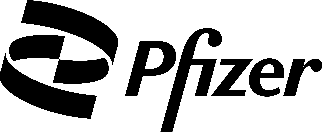 Manufactured byPfizer Inc., New York, NY 10017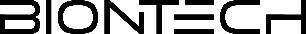 Manufactured forBioNTech Manufacturing GmbH An der Goldgrube 1255131 Mainz, Germany LAB-1450-7.2aRevised: 10 May 2021END SHORT VERSION FACT SHEETLong Version (Full EUA Prescribing Information) Begins On Next PageFULL EMERGENCY USE AUTHORIZATION (EUA) PRESCRIBING INFORMATIONPFIZER-BIONTECH COVID-19 VACCINEFULL EMERGENCY USE AUTHORIZATION PRESCRIBING INFORMATION: CONTENTS*AUTHORIZED USEDOSAGE AND ADMINISTRATIONPreparation for AdministrationAdministration InformationVaccination Schedule for Individuals 12 Years of Age and OlderDOSAGE FORMS AND STRENGTHSCONTRAINDICATIONSWARNINGS AND PRECAUTIONSManagement of Acute Allergic ReactionsSyncopeAltered ImmunocompetenceLimitation of EffectivenessOVERALL SAFETY SUMMARYClinical Trials ExperiencePost Authorization Experience8    REQUIREMENTS AND INSTRUCTIONS FOR REPORTING ADVERSE EVENTS AND VACCINE ADMINISTRATION ERRORSDRUG INTERACTIONSUSE IN SPECIFIC POPULATIONSPregnancyLactationPediatric UseGeriatric UseDESCRIPTIONCLINICAL PHARMACOLOGYMechanism of ActionCLINICAL TRIAL RESULTS AND SUPPORTING DATA FOR EUAEfficacy in Participants 16 Years of Age and OlderEfficacy in Adolescents 12 Through 15 Years of AgeImmunogenicity in Adolescents 12 Through 15 Years of AgeHOW SUPPLIED/STORAGE AND HANDLINGPATIENT COUNSELING INFORMATIONCONTACT INFORMATION* Sections or subsections omitted from the full emergency use authorization prescribing information are not listed.FULL EMERGENCY USE AUTHORIZATION (EUA) PRESCRIBING INFORMATIONAUTHORIZED USEPfizer-BioNTech COVID-19 Vaccine is authorized for use under an Emergency Use Authorization (EUA) for active immunization to prevent coronavirus disease 2019 (COVID-19) caused by severe acute respiratory syndrome coronavirus 2 (SARS-CoV-2) in individuals 12 years of age and older.DOSAGE AND ADMINISTRATIONFor intramuscular injection only.Preparation for AdministrationPrior to DilutionThe Pfizer-BioNTech COVID-19 Vaccine Multiple Dose Vial contains a volume of 0.45 mL, supplied as a frozen suspension that does not contain preservative. Each vial must be thawed and diluted prior to administration.Vials may be thawed in the refrigerator [2ºC to 8ºC (35ºF to 46ºF)] or at room temperature [up to 25ºC (77ºF)] [see How Supplied/Storage and Handling (19)].Refer to thawing instructions in the panels below.DilutionDilute the vial contents using 1.8 mL of 0.9% Sodium Chloride Injection, USP (not provided) to form the Pfizer-BioNTech COVID-19 Vaccine. Do not add more than 1.8 mL of diluent.ONLY use 0.9% Sodium Chloride Injection, USP as the diluent. This diluent is not packaged with the vaccine and must be sourced separately. Do not use bacteriostatic 0.9% Sodium Chloride Injection or any other diluent.After dilution, one vial contains 6 doses of 0.3 mL. Vial labels and cartons may state that after dilution, a vial contains 5 doses of 0.3 mL. The information in this Full EUA Prescribing Information regarding the number of doses per vial after dilution supersedes the number of doses stated on vial labels and cartons.Refer to dilution and dose preparation instructions in the panels below.Administration InformationVisually inspect each dose in the dosing syringe prior to administration. The vaccine will be an off-white suspension. During the visual inspection,verify the final dosing volume of 0.3 mL.confirm there are no particulates and that no discoloration is observed.do not administer if vaccine is discolored or contains particulate matter.Administer the Pfizer-BioNTech COVID-19 Vaccine intramuscularly.After dilution, vials of Pfizer-BioNTech COVID-19 Vaccine contain six doses of 0.3 mL of vaccine. Low dead-volume syringes and/or needles can be used to extract six doses from a single vial. If standard syringes and needles are used, there may not be sufficient volume to extract a sixth dose from a single vial. Irrespective of the type of syringe and needle:Each dose must contain 0.3 mL of vaccine.If the amount of vaccine remaining in the vial cannot provide a full dose of 0.3 mL, discard the vial and any excess volume.Do not pool excess vaccine from multiple vials.Vaccination Schedule for Individuals 12 Years of Age and OlderThe Pfizer-BioNTech COVID-19 Vaccine is administered intramuscularly as a series of two doses (0.3 mL each) three weeks apart.There are no data available on the interchangeability of the Pfizer-BioNTech COVID-19 Vaccine with other COVID-19 vaccines to complete the vaccination series. Individuals who have received one dose ofPfizer-BioNTech COVID-19 Vaccine should receive a second dose of Pfizer-BioNTech COVID-19 Vaccine to complete the vaccination series.DOSAGE FORMS AND STRENGTHSPfizer-BioNTech COVID-19 Vaccine is a suspension for injection. After preparation, a single dose is 0.3 mL.CONTRAINDICATIONSDo not administer Pfizer-BioNTech COVID-19 Vaccine to individuals with known history of a severe allergic reaction (e.g., anaphylaxis) to any component of the Pfizer-BioNTech COVID-19 Vaccine [see Description (13)].WARNINGS AND PRECAUTIONSManagement of Acute Allergic ReactionsAppropriate medical treatment used to manage immediate allergic reactions must be immediately available in the event an acute anaphylactic reaction occurs following administration of Pfizer-BioNTech COVID-19 Vaccine.Monitor Pfizer-BioNTech COVID-19 Vaccine recipients for the occurrence of immediate adverse reactions according to the Centers for Disease Control and Prevention guidelines (https://www.cdc.gov/vaccines/covid- 19/clinical-considerations/managing-anaphylaxis.html).SyncopeSyncope (fainting) may occur in association with administration of injectable vaccines, in particular in adolescents. Procedures should be in place to avoid injury from fainting.Altered ImmunocompetenceImmunocompromised persons, including individuals receiving immunosuppressant therapy, may have a diminished immune response to the Pfizer-BioNTech COVID-19 Vaccine.Limitation of EffectivenessThe Pfizer-BioNTech COVID-19 Vaccine may not protect all vaccine recipients.OVERALL SAFETY SUMMARYIt is MANDATORY for vaccination providers to report to the Vaccine Adverse Event Reporting System (VAERS) all vaccine administration errors, all serious adverse events, cases of Multisystem Inflammatory Syndrome (MIS) in adults and children, and hospitalized or fatal cases of COVID-19 following vaccination with the Pfizer-BioNTech COVID-19 Vaccine. To the extent feasible, provide a copy of the VAERS form to Pfizer Inc. Please see the REQUIREMENTS AND INSTRUCTIONS FOR REPORTING ADVERSE EVENTS AND VACCINE ADMINISTRATION ERRORS section for detailson reporting to VAERS and Pfizer Inc.In clinical studies, adverse reactions in participants 16 years of age and older included pain at the injection site (84.1%), fatigue (62.9%), headache (55.1%), muscle pain (38.3%), chills (31.9%), joint pain (23.6%),fever (14.2%), injection site swelling (10.5%), injection site redness (9.5%), nausea (1.1%), malaise (0.5%), andlymphadenopathy (0.3%).In a clinical study, adverse reactions in adolescents 12 through 15 years of age included pain at the injection site (90.5%), fatigue (77.5%), headache (75.5%), chills (49.2%), muscle pain (42.2%), fever (24.3%), joint pain(20.2%), injection site swelling (9.2%), injection site redness (8.6%), lymphadenopathy (0.8%), and nausea(0.4%).Severe allergic reactions, including anaphylaxis, have been reported following administration of the Pfizer-BioNTech COVID-19 Vaccine outside of clinical trials.Clinical Trials ExperienceBecause clinical trials are conducted under widely varying conditions, adverse reaction rates observed in the clinical trials of a drug cannot be directly compared to rates in the clinical trials of another drug and may not reflect the rates observed in practice.The safety of Pfizer-BioNTech COVID-19 Vaccine was evaluated in participants 12 years of age and older in two clinical studies conducted in the United States, Europe, Turkey, South Africa, and South America.Study BNT162-01 (Study 1) was a Phase 1/2, two-part, dose-escalation trial that enrolled 60 participants,18 through 55 years of age. Study C4591001 (Study 2) is a Phase 1/2/3, multicenter, multinational, randomized, saline placebo-controlled, observer-blind, dose-finding, vaccine candidate-selection (Phase 1) and efficacy (Phase 2/3) study that has enrolled approximately 46,000 participants, 12 years of age or older. Of these, approximately 43,448 participants (21,720 Pfizer-BioNTech COVID-19 Vaccine; 21,728 placebo) in Phase 2/3 are 16 years of age or older (including 138 and 145 adolescents 16 and 17 years of age in the vaccine and placebo groups, respectively) and 2,260 adolescents are 12 through 15 years of age (1,131 and 1,129 in the vaccine and placebo groups, respectively).In Study 2, all participants 12 to <16 years of age, and participants 16 years of age and older in the reactogenicity subset, were monitored for solicited local and systemic reactions and use of antipyretic medication after each vaccination in an electronic diary. Participants are being monitored for unsolicited adverse events, including serious adverse events, throughout the study [from Dose 1 through 1 month (all unsolicited adverse events) or 6 months (serious adverse events) after the last vaccination]. Tables 1 through 6 present the frequency and severity of solicited local and systemic reactions, respectively, within 7 days following each dose of Pfizer-BioNTech COVID 19 Vaccine and placebo.Participants 16 Years of Age and OlderAt the time of the analysis of Study 2 for the EUA, 37,586 (18,801 Pfizer-BioNTech COVID-19 Vaccine and 18,785 placebo) participants 16 years of age or older had been followed for a median of 2 months after the second dose of Pfizer-BioNTech COVID-19 Vaccine.The safety evaluation in Study 2 is ongoing. The safety population includes participants 16 years and older enrolled by October 9, 2020, and includes safety data accrued through November 14, 2020.Demographic characteristics in Study 2 were generally similar with regard to age, gender, race, and ethnicity among participants who received Pfizer-BioNTech COVID-19 Vaccine and those who received placebo.Overall, among the total participants who received either the Pfizer-BioNTech COVID-19 Vaccine or placebo, 50.6% were male and 49.4% were female, 83.1% were White, 9.1% were Black or African American, 28.0% were Hispanic/Latino, 4.3% were Asian, and 0.5% were American Indian/Alaska Native.Solicited Local and Systemic Adverse ReactionsAcross both age groups, 18 through 55 years of age and 56 years and older, the mean duration of pain at the injection site after Dose 2 was 2.5 days (range 1 to 36 days), for redness 2.6 days (range 1 to 34 days), and for swelling 2.3 days (range 1 to 34 days) for participants in the Pfizer-BioNTech COVID-19 Vaccine group.Solicited reactogenicity data in 16 and 17 year-old participants are limited.Table 1:	Study 2 – Frequency and Percentages of Participants with Solicited Local Reactions, by Maximum Severity, Within 7 Days After Each Dose – Participants 18 Through 55 Years of Age‡ – Reactogenicity Subset of the Safety Population*Note: Reactions were collected in the electronic diary (e-diary) from Day 1 to Day 7 after vaccination.N = Number of participants reporting at least 1 yes or no response for the specified reaction after the specified dose.n = Number of participants with the specified reaction.Mild: >2.0 to ≤5.0 cm; Moderate: >5.0 to ≤10.0 cm; Severe: >10.0 cm.Mild: does not interfere with activity; Moderate: interferes with activity; Severe: prevents daily activity.‡ Eight participants were between 16 and 17 years of age.Randomized participants in the safety analysis population who received at least 1 dose of the study intervention.Table 2: Study 2 – Frequency and Percentages of Participants with Solicited Systemic Reactions, by Maximum Severity, Within 7 Days After Each Dose – Participants 18 Through 55 Years of Age‡ – Reactogenicity Subset of the Safety Population*Note: Events and use of antipyretic or pain medication were collected in the electronic diary (e-diary) from Day 1 to Day 7 after each dose.N = Number of participants reporting at least 1 yes or no response for the specified event after the specified dose.n = Number of participants with the specified reaction.Mild: does not interfere with activity; Moderate: some interference with activity; Severe: prevents daily activity.Mild: 1 to 2 times in 24 hours; Moderate: >2 times in 24 hours; Severe: requires intravenous hydration.Mild: 2 to 3 loose stools in 24 hours; Moderate: 4 to 5 loose stools in 24 hours; Severe: 6 or more loose stools in 24 hours.Severity was not collected for use of antipyretic or pain medication.‡ Eight participants were between 16 and 17 years of age.Randomized participants in the safety analysis population who received at least 1 dose of the study intervention.Table 3: Study 2 – Frequency and Percentages of Participants with Solicited Local Reactions, by Maximum Severity, Within 7 Days After Each Dose – Participants 56 Years of Age and Older – Reactogenicity Subset of the Safety Population*Note: Reactions were collected in the electronic diary (e-diary) from Day 1 to Day 7 after vaccination.N = Number of participants reporting at least 1 yes or no response for the specified reaction after the specified dose.n = Number of participants with the specified reaction.Mild: >2.0 to ≤5.0 cm; Moderate: >5.0 to ≤10.0 cm; Severe: >10.0 cm.Mild: does not interfere with activity; Moderate: interferes with activity; Severe: prevents daily activity.Randomized participants in the safety analysis population who received at least 1 dose of the study intervention.Table 4:	Study 2 – Frequency and Percentages of Participants with Solicited Systemic Reactions, by Maximum Severity, Within 7 Days After Each Dose – Participants 56 Years of Age and Older – Reactogenicity Subset of the Safety Population*Note: Events and use of antipyretic or pain medication were collected in the electronic diary (e-diary) from Day 1 to Day 7 after each dose.N = Number of participants reporting at least 1 yes or no response for the specified event after the specified dose.n = Number of participants with the specified reaction.Mild: does not interfere with activity; Moderate: some interference with activity; Severe: prevents daily activity.Mild: 1 to 2 times in 24 hours; Moderate: >2 times in 24 hours; Severe: requires intravenous hydration.Mild: 2 to 3 loose stools in 24 hours; Moderate: 4 to 5 loose stools in 24 hours; Severe: 6 or more loose stools in 24 hours.Randomized participants in the safety analysis population who received at least 1 dose of the study intervention.Unsolicited Adverse EventsSerious Adverse EventsIn Study 2, among participants 16 through 55 years of age who had received at least 1 dose of vaccine or placebo (Pfizer-BioNTech COVID-19 Vaccine = 10,841; placebo = 10,851), serious adverse events from Dose 1 through up to 30 days after Dose 2 in ongoing follow-up were reported by 0.4% of Pfizer-BioNTech COVID-19 Vaccine recipients and by 0.3% of placebo recipients. In a similar analysis, in participants 56 yearsof age and older (Pfizer-BioNTech COVID-19 Vaccine = 7,960, placebo = 7,934), serious adverse events were reported by 0.8% of Pfizer-BioNTech COVID-19 Vaccine recipients and by 0.6% of placebo recipients who received at least 1 dose of Pfizer-BioNTech COVID-19 Vaccine or placebo, respectively. In these analyses, 91.6% of study participants had at least 30 days of follow-up after Dose 2.Appendicitis was reported as a serious adverse event for 12 participants, and numerically higher in the vaccine group, 8 vaccine participants and 4 placebo participants. Currently available information is insufficient to determine a causal relationship with the vaccine. There were no other notable patterns or numerical imbalances between treatment groups for specific categories of serious adverse events (including neurologic,neuro-inflammatory, and thrombotic events) that would suggest a causal relationship to Pfizer-BioNTech COVID-19 Vaccine.Non-Serious Adverse EventsIn Study 2 in which 10,841 participants 16 through 55 years of age received Pfizer-BioNTech COVID-19 Vaccine and 10,851 participants received placebo, non-serious adverse events from Dose 1 through up to 30 days after Dose 2 in ongoing follow-up were reported in 29.3% of participants who receivedPfizer-BioNTech COVID-19 Vaccine and 13.2% of participants in the placebo group, for participants who received at least 1 dose. Overall in a similar analysis in which 7960 participants 56 years of age and older received Pfizer-BioNTech COVID-19 Vaccine, non-serious adverse events within 30 days were reported in 23.8% of participants who received Pfizer-BioNTech COVID-19 Vaccine and 11.7% of participants in the placebo group, for participants who received at least 1 dose. In these analyses, 91.6% of study participants had at least 30 days of follow-up after Dose 2.The higher frequency of reported unsolicited non-serious adverse events among Pfizer-BioNTech COVID-19 Vaccine recipients compared to placebo recipients was primarily attributed to local and systemic adverse events reported during the first 7 days following vaccination that are consistent with adverse reactions solicited among participants in the reactogenicity subset and presented in Tables 3 and 4. From Dose 1 through 30 days after Dose 2, reports of lymphadenopathy were imbalanced with notably more cases in the Pfizer-BioNTechCOVID-19 Vaccine group (64) vs. the placebo group (6), which is plausibly related to vaccination. Throughout the safety follow-up period to date, Bell’s palsy (facial paralysis) was reported by four participants in thePfizer-BioNTech COVID-19 Vaccine group. Onset of facial paralysis was Day 37 after Dose 1 (participant did not receive Dose 2) and Days 3, 9, and 48 after Dose 2. No cases of Bell’s palsy were reported in the placebo group. Currently available information is insufficient to determine a causal relationship with the vaccine. There were no other notable patterns or numerical imbalances between treatment groups for specific categories of non-serious adverse events (including other neurologic or neuro-inflammatory, and thrombotic events) that would suggest a causal relationship to Pfizer-BioNTech COVID-19 Vaccine.Adolescents 12 Through 15 Years of AgeIn an analysis of Study 2, based on data up to the cutoff date of March 13, 2021, 2,260 adolescents (1,131 Pfizer-BioNTech COVID-19 Vaccine; 1,129 placebo) were 12 through 15 years of age. Of these,1,308 (660 Pfizer-BioNTech COVID-19 Vaccine and 648 placebo) adolescents have been followed for at least2 months after the second dose of Pfizer-BioNTech COVID-19 Vaccine. The safety evaluation in Study 2 is ongoing.Demographic characteristics in Study 2 were generally similar with regard to age, gender, race, and ethnicity among adolescents who received Pfizer-BioNTech COVID-19 Vaccine and those who received placebo.Overall, among the adolescents who received the Pfizer-BioNTech COVID-19 Vaccine, 50.1% were male and 49.9% were female, 85.9% were White, 4.6% were Black or African American, 11.7% were Hispanic/Latino, 6.4% were Asian, and 0.4% were American Indian/Alaska Native.Solicited Local and Systemic Adverse ReactionsThe mean duration of pain at the injection site after Dose 1 was 2.4 days (range 1 to 10 days), for rednessdays (range 1 to 16 days), and for swelling 1.9 days (range 1 to 5 days) for adolescents in the Pfizer-BioNTech COVID-19 Vaccine group.Table 5:	Study 2 – Frequency and Percentages of Adolescents With Solicited Local Reactions, by Maximum Severity, Within 7 Days After Each Dose – Adolescents 12 Through 15 Years of Age– Safety Population*Note: Reactions were collected in the electronic diary (e-diary) from Day 1 to Day 7 after vaccination.N = Number of participants reporting at least 1 yes or no response for the specified reaction after the specified dose.n = Number of participants with the specified reaction.Mild: >2.0 to ≤5.0 cm; Moderate: >5.0 to ≤10.0 cm; Severe: >10.0 cm.Mild: does not interfere with activity; Moderate: interferes with activity; Severe: prevents daily activity.Randomized participants in the safety analysis population who received at least 1 dose of the study intervention.Table 6:	Study 2 – Frequency and Percentages of Adolescents with Solicited Systemic Reactions, by Maximum Severity, Within 7 Days After Each Dose – Adolescents 12 Through 15 Years of Age– Safety Population*Note: Events and use of antipyretic or pain medication were collected in the electronic diary (e-diary) from Day 1 to Day 7 after each dose.N = Number of participants reporting at least 1 yes or no response for the specified event after the specified dose.n = Number of participants with the specified reaction.Mild: does not interfere with activity; Moderate: some interference with activity; Severe: prevents daily activity.Mild: 1 to 2 times in 24 hours; Moderate: >2 times in 24 hours; Severe: requires intravenous hydration.Mild: 2 to 3 loose stools in 24 hours; Moderate: 4 to 5 loose stools in 24 hours; Severe: 6 or more loose stools in 24 hours.Severity was not collected for use of antipyretic or pain medication.Randomized participants in the safety analysis population who received at least 1 dose of the study intervention.Unsolicited Adverse EventsIn the following analyses of Study 2 in adolescents 12 through 15 years of age (1,131 of whom receivedPfizer-BioNTech COVID-19 Vaccine and 1,129 of whom received placebo), 98.3% of study participants had at least 30 days of follow-up after Dose 2.Serious Adverse EventsSerious adverse events from Dose 1 through up to 30 days after Dose 2 in ongoing follow-up were reported by 0.4% of Pfizer-BioNTech COVID-19 Vaccine recipients and by 0.1% of placebo recipients. There were no notable patterns or numerical imbalances between treatment groups for specific categories of serious adverse events that would suggest a causal relationship to Pfizer-BioNTech COVID-19 Vaccine.Non-Serious Adverse EventsNon-serious adverse events from Dose 1 through up to 30 days after Dose 2 in ongoing follow-up were reported by 5.8% of Pfizer-BioNTech COVID-19 Vaccine recipients and by 5.8% of placebo recipients. From Dose 1 through 30 days after Dose 2, reports of lymphadenopathy plausibly related to the study intervention were imbalanced, with notably more cases in the Pfizer-BioNTech COVID-19 Vaccine group (7) vs. the placebo group (1). There were no other notable patterns or numerical imbalances between treatment groups for specific categories of non-serious adverse events that would suggest a causal relationship to Pfizer-BioNTechCOVID-19 Vaccine.6.2	Post Authorization ExperienceThe following adverse reactions have been identified during post authorization use of Pfizer-BioNTech COVID-19 Vaccine. Because these reactions are reported voluntarily, it is not always possible to reliably estimate their frequency or establish a causal relationship to vaccine exposure.Immune System Disorders: severe allergic reactions, including anaphylaxis, and other hypersensitivity reactions (e.g., rash, pruritus, urticaria, angioedema)Gastrointestinal Disorders: diarrhea, vomitingMusculoskeletal and Connective Tissue Disorders: pain in extremity (arm)8	REQUIREMENTS AND INSTRUCTIONS FOR REPORTING ADVERSE EVENTS AND VACCINE ADMINISTRATION ERRORSSee Overall Safety Summary (Section 6) for additional information.The vaccination provider enrolled in the federal COVID-19 Vaccination Program is responsible for MANDATORY reporting of the listed events following Pfizer-BioNTech COVID-19 Vaccine to the Vaccine Adverse Event Reporting System (VAERS):Vaccine administration errors whether or not associated with an adverse eventSerious adverse events* (irrespective of attribution to vaccination)Cases of Multisystem Inflammatory Syndrome (MIS) in children and adultsCases of COVID-19 that result in hospitalization or death*Serious adverse events are defined as:DeathA life-threatening adverse eventInpatient hospitalization or prolongation of existing hospitalizationA persistent or significant incapacity or substantial disruption of the ability to conduct normal life functionsA congenital anomaly/birth defectAn important medical event that based on appropriate medical judgement may jeopardize the individual and may require medical or surgical intervention to prevent one of the outcomes listed aboveInstructions for Reporting to VAERSThe vaccination provider enrolled in the federal COVID-19 Vaccination Program should complete and submit a VAERS form to FDA using one of the following methods:Complete and submit the report online: https://vaers.hhs.gov/reportevent.html, orIf you are unable to submit this form electronically, you may fax it to VAERS at 1-877-721-0366. If you need additional help submitting a report you may call the VAERS toll-free information line at1-800-822-7967 or send an email to info@vaers.org.IMPORTANT: When reporting adverse events or vaccine administration errors to VAERS, please complete the entire form with detailed information. It is important that the information reported to FDA be as detailed and complete as possible. Information to include:Patient demographics (e.g., patient name, date of birth)Pertinent medical historyPertinent details regarding admission and course of illnessConcomitant medicationsTiming of adverse event(s) in relationship to administration of the Pfizer-BioNTech COVID-19 VaccinePertinent laboratory and virology informationOutcome of the event and any additional follow-up information if it is available at the time of the VAERS report. Subsequent reporting of follow-up information should be completed if additional details become available.The following steps are highlighted to provide the necessary information for safety tracking:In Box 17, provide information on Pfizer-BioNTech COVID-19 Vaccine and any other vaccines administered on the same day; and in Box 22, provide information on any other vaccines received within one month prior.In Box 18, description of the event:Write “Pfizer-BioNTech COVID-19 Vaccine EUA” as the first line.Provide a detailed report of vaccine administration error and/or adverse event. It is important to provide detailed information regarding the patient and adverse event/medication error for ongoing safety evaluation of this unapproved vaccine. Please see information to include listed above.Contact information:In Box 13, provide the name and contact information of the prescribing healthcare provider or institutional designee who is responsible for the report.In Box 14, provide the name and contact information of the best doctor/healthcare professional to contact about the adverse event.In Box 15, provide the address of the facility where vaccine was given (NOT the healthcare provider’s office address).Other Reporting InstructionsVaccination providers may report to VAERS other adverse events that are not required to be reported using the contact information above.To the extent feasible, report adverse events to Pfizer Inc. using the contact information below or by providing a copy of the VAERS form to Pfizer Inc.DRUG INTERACTIONSThere are no data to assess the concomitant administration of the Pfizer-BioNTech COVID-19 Vaccine with other vaccines.USE IN SPECIFIC POPULATIONSPregnancyRisk SummaryAll pregnancies have a risk of birth defect, loss, or other adverse outcomes. In the US general population, the estimated background risk of major birth defects and miscarriage in clinically recognized pregnancies is 2% to 4% and 15% to 20%, respectively. Available data on Pfizer-BioNTech COVID-19 Vaccine administered to pregnant women are insufficient to inform vaccine-associated risks in pregnancy.In a reproductive and developmental toxicity study, 0.06 mL of a vaccine formulation containing the same quantity of nucleoside-modified messenger ribonucleic acid (mRNA) (30 mcg) and other ingredients included in a single human dose of Pfizer-BioNTech COVID-19 Vaccine was administered to female rats by theintramuscular route on four occasions: 21 and 14 days prior to mating, and on gestation days 9 and 20. No vaccine-related adverse effects on female fertility, fetal development, or postnatal development were reported in the study.LactationRisk SummaryData are not available to assess the effects of Pfizer-BioNTech COVID-19 Vaccine on the breastfed infant or on milk production/excretion.Pediatric UseEmergency Use Authorization of Pfizer-BioNTech COVID-19 Vaccine in adolescents 12 through 18 years of age is based on safety and effectiveness data in this age group and in adults.Emergency Use Authorization of Pfizer-BioNTech COVID-19 Vaccine does not include use in individuals younger than 12 years of age.Geriatric UseClinical studies of Pfizer-BioNTech COVID-19 Vaccine include participants 65 years of age and older and their data contributes to the overall assessment of safety and efficacy [see Overall Safety Summary (6.1) and Clinical Trial Results and Supporting Data for EUA (18.1)]. Of the total number of Pfizer-BioNTech COVID-19 Vaccine recipients in Study 2 (N=20,033), 21.4% (n=4,294) were 65 years of age and older and 4.3% (n=860) were 75 years of age and older.DESCRIPTIONThe Pfizer-BioNTech COVID-19 Vaccine is supplied as a frozen suspension in multiple dose vials; each vial must be diluted with 1.8 mL of sterile 0.9% Sodium Chloride Injection, USP prior to use to form the vaccine. Each dose of the Pfizer-BioNTech COVID-19 Vaccine contains 30 mcg of a nucleoside-modified messenger RNA (modRNA) encoding the viral spike (S) glycoprotein of SARS-CoV-2.Each dose of the Pfizer-BioNTech COVID-19 Vaccine also includes the following ingredients: lipids (0.43 mg (4-hydroxybutyl)azanediyl)bis(hexane-6,1-diyl)bis(2-hexyldecanoate), 0.05 mg 2[(polyethylene glycol)-2000]- N,N-ditetradecylacetamide, 0.09 mg 1,2-distearoyl-sn-glycero-3-phosphocholine, and 0.2 mg cholesterol),0.01 mg potassium chloride, 0.01 mg monobasic potassium phosphate, 0.36 mg sodium chloride, 0.07 mg dibasic sodium phosphate dihydrate, and 6 mg sucrose. The diluent (0.9% Sodium Chloride Injection, USP) contributes an additional 2.16 mg sodium chloride per dose.The Pfizer-BioNTech COVID-19 Vaccine does not contain preservative. The vial stoppers are not made with natural rubber latex.CLINICAL PHARMACOLOGYMechanism of ActionThe modRNA in the Pfizer-BioNTech COVID-19 Vaccine is formulated in lipid particles, which enable delivery of the RNA into host cells to allow expression of the SARS-CoV-2 S antigen. The vaccine elicits an immune response to the S antigen, which protects against COVID-19.CLINICAL TRIAL RESULTS AND SUPPORTING DATA FOR EUAEfficacy in Participants 16 Years of Age and OlderStudy 2 is a multicenter, multinational, Phase 1/2/3, randomized, placebo-controlled, observer-blind, dose-finding, vaccine candidate-selection, and efficacy study in participants 12 years of age and older.Randomization was stratified by age: 12 through 15 years of age, 16 through 55 years of age, or 56 years of age and older, with a minimum of 40% of participants in the ≥56-year stratum. The study excluded participants who were immunocompromised and those who had previous clinical or microbiological diagnosis of COVID-19.Participants with preexisting stable disease, defined as disease not requiring significant change in therapy or hospitalization for worsening disease during the 6 weeks before enrollment, were included as were participants with known stable infection with human immunodeficiency virus (HIV), hepatitis C virus (HCV), or hepatitis B virus (HBV).In the Phase 2/3 portion of Study 2, based on data accrued through November 14, 2020, approximately 44,000 participants 12 years of age and older were randomized equally and received 2 doses ofPfizer-BioNTech COVID-19 Vaccine or placebo separated by 21 days. Participants are planned to be followed for up to 24 months, for assessments of safety and efficacy against COVID-19.The population for the analysis of the primary efficacy endpoint included, 36,621 participants 12 years of age and older (18,242 in the Pfizer-BioNTech COVID-19 Vaccine group and 18,379 in the placebo group) who did not have evidence of prior infection with SARS-CoV-2 through 7 days after the second dose. Table 7 presents the specific demographic characteristics in the studied population.Table 7:	Demographics (population for the primary efficacy endpoint)aAll eligible randomized participants who receive all vaccination(s) as randomized within the predefined window, have no other important protocol deviations as determined by the clinician, and have no evidence of SARS-CoV-2 infection prior to 7 days after Dose 2.100 participants 12 through 15 years of age with limited follow-up in the randomized population received at least one dose (49 in the vaccine group and 51 in the placebo group). Some of these participants were included in the efficacy evaluation depending on the population analyzed. They contributed to exposure information but with no confirmed COVID-19 cases, and did not affect efficacy conclusions.Includes multiracial and not reported.Number of participants who have 1 or more comorbidities that increase the risk of severe COVID-19 diseaseChronic lung disease (e.g., emphysema and chronic bronchitis, idiopathic pulmonary fibrosis, and cystic fibrosis) or moderate to severe asthmaSignificant cardiac disease (e.g., heart failure, coronary artery disease, congenital heart disease, cardiomyopathies, and pulmonary hypertension)Obesity (body mass index ≥30 kg/m2)Diabetes (Type 1, Type 2 or gestational)Liver diseaseHuman Immunodeficiency Virus (HIV) infection (not included in the efficacy evaluation)The population in the primary efficacy analysis included all participants 12 years of age and older who had been enrolled from July 27, 2020, and followed for the development of COVID-19 through November 14, 2020.Participants 18 through 55 years of age and 56 years of age and older began enrollment from July 27, 2020, 16 through 17 years of age began enrollment from September 16, 2020, and 12 through 15 years of age began enrollment from October 15, 2020.The vaccine efficacy information is presented in Table 8.Table 8:	Vaccine Efficacy – First COVID-19 Occurrence From 7 Days After Dose 2, by Age Subgroup – Participants Without Evidence of Infection and Participants With or Without Evidence of Infection Prior to 7 Days After Dose 2 – Evaluable Efficacy (7 Days) PopulationNote: Confirmed cases were determined by Reverse Transcription-Polymerase Chain Reaction (RT-PCR) and at least 1 symptom consistent with COVID-19 (symptoms included: fever; new or increased cough; new or increased shortness of breath; chills; new or increased muscle pain; new loss of taste or smell; sore throat; diarrhea; vomiting).*	Participants who had no evidence of past SARS-CoV-2 infection (i.e., N-binding antibody [serum] negative at Visit 1 and SARS-CoV-2 not detected by NAAT [nasal swab] at Visits 1 and 2), and had negative NAAT (nasal swab) at any unscheduled visit prior to 7 days after Dose 2 were included in the analysis.N = Number of participants in the specified group.n1 = Number of participants meeting the endpoint definition.Total surveillance time in 1000 person-years for the given endpoint across all participants within each group at risk for the endpoint. Time period for COVID-19 case accrual is from 7 days after Dose 2 to the end of the surveillance period.n2 = Number of participants at risk for the endpoint.No confirmed cases were identified in adolescents 12 through 15 years of age.Credible interval for vaccine efficacy (VE) was calculated using a beta-binomial model with a beta (0.700102, 1) prior for θ=r(1- VE)/(1+r(1-VE)), where r is the ratio of surveillance time in the active vaccine group over that in the placebo group.Confidence interval (CI) for vaccine efficacy is derived based on the Clopper and Pearson method adjusted to the surveillance time.Efficacy in Adolescents 12 Through 15 Years of AgeA descriptive efficacy analysis of Study 2 has been performed in approximately 2,200 adolescents 12 through 15 years of age evaluating confirmed COVID-19 cases accrued up to a data cutoff date of March 13, 2021.The efficacy information in adolescents 12 through 15 years of age is presented in Table 9.Table 9:	Vaccine Efficacy – First COVID-19 Occurrence From 7 Days After Dose 2: Without Evidence of Infection and With or Without Evidence of Infection Prior to 7 Days After Dose 2 – Blinded Placebo-Controlled Follow-up Period, Adolescents 12 Through 15 Years of Age Evaluable Efficacy (7 Days) PopulationNote: Confirmed cases were determined by Reverse Transcription-Polymerase Chain Reaction (RT-PCR) and at least 1 symptom consistent with COVID-19 (symptoms included: fever; new or increased cough; new or increased shortness of breath; chills; new or increased muscle pain; new loss of taste or smell; sore throat; diarrhea; vomiting).*	Participants who had no evidence of past SARS-CoV-2 infection (i.e., N-binding antibody [serum] negative at Visit 1 and SARS-CoV-2 not detected by NAAT [nasal swab] at Visits 1 and 2), and had negative NAAT (nasal swab) at any unscheduled visit prior to 7 days after Dose 2 were included in the analysis.N = Number of participants in the specified group.n1 = Number of participants meeting the endpoint definition.Total surveillance time in 1000 person-years for the given endpoint across all participants within each group at risk for the endpoint. Time period for COVID-19 case accrual is from 7 days after Dose 2 to the end of the surveillance period.n2 = Number of participants at risk for the endpoint.Confidence interval (CI) for vaccine efficacy is derived based on the Clopper and Pearson method adjusted for surveillance time.Immunogenicity in Adolescents 12 Through 15 Years of AgeIn Study 2, an analysis of SARS-CoV-2 50% neutralizing titers 1 month after Dose 2 in a randomly selected subset of participants demonstrated non-inferior immune responses (within 1.5-fold) comparing adolescents 12 through 15 years of age to participants 16 through 25 years of age who had no serological or virological evidence of past SARS-CoV-2 infection up to 1 month after Dose 2 (Table 10).Table 10: Summary of Geometric Mean Ratio for 50% Neutralizing Titer – Comparison of Adolescents 12 Through 15 Years of Age to Participants 16 Through 25 Years of Age (Immunogenicity Subset) –Participants Without Evidence of Infection up to 1 Month After Dose 2 – Dose 2 Evaluable Immunogenicity PopulationAbbreviations: CI = confidence interval; GMR = geometric mean ratio; GMT = geometric mean titer; LLOQ = lower limit of quantitation; NAAT = nucleic-acid amplification test; NT50 = 50% neutralizing titer; SARS-CoV-2 = severe acute respiratory syndrome coronavirus 2.Note: Participants who had no serological or virological evidence (up to 1 month after receipt of the last dose) of past SARS-CoV-2 infection (i.e., N-binding antibody [serum] negative at Visit 1 and SARS-CoV-2 not detected by NAAT [nasal swab] at Visits 1 and 2), and had negative NAAT (nasal swab) at any unscheduled visit up to 1 month after Dose 2 were included in the analysis.n = Number of participants with valid and determinate assay results for the specified assay at the given dose/sampling time point.Protocol-specified timing for blood sample collection.GMTs and 2-sided 95% CIs were calculated by exponentiating the mean logarithm of the titers and the corresponding CIs (based on the Student t distribution). Assay results below the LLOQ were set to 0.5 × LLOQ.GMRs and 2-sided 95% CIs were calculated by exponentiating the mean difference of the logarithms of the titers (Group 1 [12 through 15 years of age] – Group 2 [16 through 25 years of age]) and the corresponding CI (based on the Student t distribution).Noninferiority is declared if the lower bound of the 2-sided 95% CI for the GMR is greater than 0.67.SARS-CoV-2 50% neutralization titers (NT50) were determined using the SARS-CoV-2 mNeonGreen Virus Microneutralization Assay. The assay uses a fluorescent reporter virus derived from the USA_WA1/2020 strain and virus neutralization is read on Vero cell monolayers. The sample NT50 is defined as the reciprocal serum dilution at which 50% of the virus is neutralized.HOW SUPPLIED/STORAGE AND HANDLINGPfizer-BioNTech COVID-19 Vaccine Suspension for Intramuscular Injection, Multiple Dose Vials are supplied in a carton containing 25 multiple dose vials (NDC 59267-1000-3) or 195 multiple dose vials(NDC 59267-1000-2). After dilution, one vial contains 6 doses of 0.3 mL. Vial labels and cartons may state that after dilution, a vial contains 5 doses of 0.3 mL. The information in this Full EUA Prescribing Information regarding the number of doses per vial after dilution supersedes the number of doses stated on vial labels and cartons.During storage, minimize exposure to room light, and avoid exposure to direct sunlight and ultraviolet light. Do not refreeze thawed vials.Frozen Vials Prior to UseCartons of Pfizer-BioNTech COVID-19 Vaccine Multiple Dose Vials arrive in thermal containers with dry ice.Once received, remove the vial cartons immediately from the thermal container and preferably store in an ultra-low temperature freezer between -80ºC to -60ºC (-112ºF to -76ºF) until the expiry date printed on thelabel. Alternatively, vials may be stored at -25°C to -15°C (-13°F to 5°F) for up to 2 weeks. Vials must be keptfrozen and protected from light, in the original cartons, until ready to use. Vials stored at -25°C to -15°C (-13°F to 5°F) for up to 2 weeks may be returned one time to the recommended storage condition of -80ºC to -60ºC(-112ºF to -76ºF). Total cumulative time the vials are stored at -25°C to -15°C (-13°F to 5°F) should be tracked and should not exceed 2 weeks.If an ultra-low temperature freezer is not available, the thermal container in which the Pfizer-BioNTech COVID-19 Vaccine arrives may be used as temporary storage when consistently re-filled to the top of the container with dry ice. Refer to the re-icing guidelines packed in the original thermal container for instructions regarding the use of the thermal container for temporary storage. The thermal container maintains a temperature range of -90ºC to -60ºC (-130ºF to -76ºF). Storage of the vials between -96°C to -60°C (-141°F to -76°F) is not considered an excursion from the recommended storage condition.Transportation of Frozen VialsIf local redistribution is needed and full cartons containing vials cannot be transported at -90°C to -60°C(-130°F to -76°F), vials may be transported at -25°C to -15°C (-13°F to 5°F). Any hours used for transport at -25°C to -15°C (-13°F to 5°F) count against the 2-week limit for storage at -25°C to -15°C (-13°F to 5°F).Frozen vials transported at -25°C to -15°C (-13°F to 5°F) may be returned one time to the recommended storage condition of -80ºC to -60ºC (-112ºF to -76ºF).Thawed Vials Before DilutionThawed Under RefrigerationThaw and then store undiluted vials in the refrigerator [2ºC to 8ºC (35ºF to 46ºF)] for up to 5 days (120 hours). A carton of 25 vials or 195 vials may take up to 2 or 3 hours, respectively, to thaw in the refrigerator, whereas a fewer number of vials will thaw in less time.Thawed at Room TemperatureFor immediate use, thaw undiluted vials at room temperature [up to 25ºC (77ºF)] for 30 minutes. Thawed vials can be handled in room light conditions.Vials must reach room temperature before dilution.Undiluted vials may be stored at room temperature for no more than 2 hours. Transportation of Thawed VialsAvailable data support transportation of one or more thawed vials at 2°C to 8°C (35°F to 46°F) for up to12 hours. Any hours used for transport at 2°C to 8°C (35°F to 46°F) count against the 120-hour limit for storage at 2°C to 8°C (35°F to 46°F).Vials After DilutionAfter dilution, store vials between 2°C to 25°C (35°F to 77°F) and use within 6 hours from the time of dilution. During storage, minimize exposure to room light, and avoid exposure to direct sunlight and ultraviolet light.Any vaccine remaining in vials must be discarded after 6 hours. Do not refreeze.PATIENT COUNSELING INFORMATIONAdvise the recipient or caregiver to read the Fact Sheet for Recipients and Caregivers.The vaccination provider must include vaccination information in the state/local jurisdiction’s Immunization Information System (IIS) or other designated system. Advise recipient or caregiver that more information about IISs can be found at: https://www.cdc.gov/vaccines/programs/iis/about.html.CONTACT INFORMATIONFor general questions, visit the website or call the telephone number provided below.This Full EUA Prescribing Information may have been updated. For the most recent Full EUA Prescribing Information, please see www.cvdvaccine.com.Manufactured byPfizer Inc., New York, NY 10017Manufactured forBioNTech Manufacturing GmbH An der Goldgrube 1255131 Mainz, Germany LAB-1457-7.4aRevised: 10 May 2021THAWING PRIOR TO DILUTIONTHAWING PRIOR TO DILUTION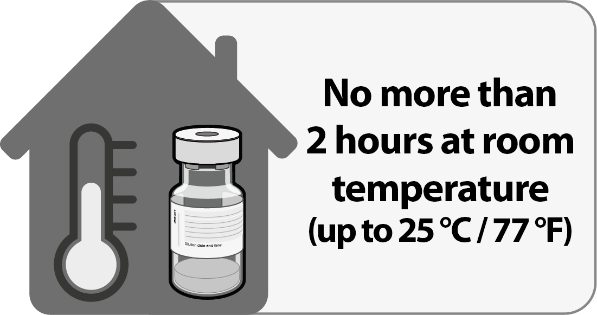 Thaw vial(s) of Pfizer-BioNTech COVID-19 Vaccine before use either by:Allowing vial(s) to thaw in the refrigerator [2ºC to 8ºC (35ºF to 46ºF)]. A carton of vials may take up to 3 hours to thaw, and thawed vials can be stored in the refrigerator for up to five days (120 hours).Allowing vial(s) to sit at room temperature [up to 25ºC (77ºF)] for 30 minutes.Using either thawing method, vials must reach room temperature before dilution and must be diluted within2 hours.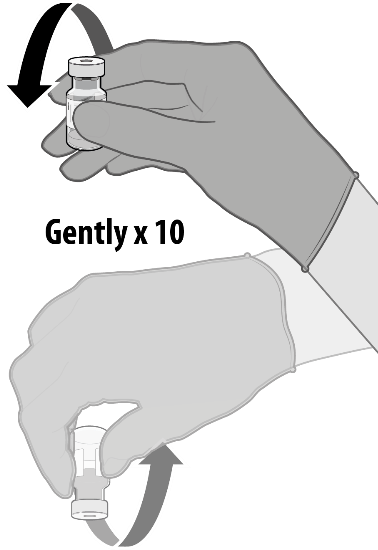 Before dilution invert vaccine vial gently 10 times.Do not shake.Inspect the liquid in the vial prior to dilution. The liquid is a white to off- white suspension and may contain white to off-white opaque amorphous particles.Do not use if liquid is discolored or if other particles are observed.DILUTIONDILUTION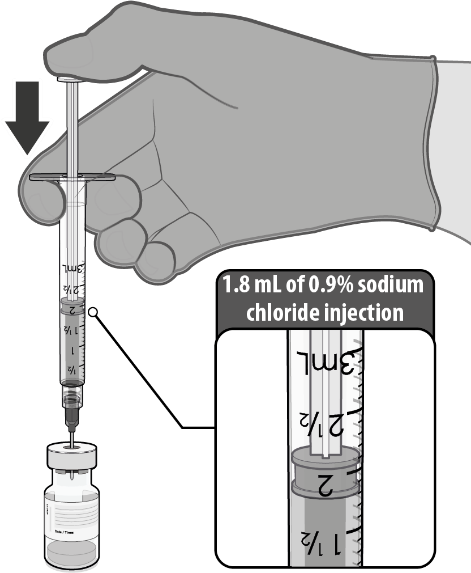 Obtain sterile 0.9% Sodium Chloride Injection, USP. Use only this as the diluent.Using aseptic technique, withdraw1.8 mL of diluent into a transfer syringe (21-gauge or narrower needle).Cleanse the vaccine vial stopper with a single-use antiseptic swab.Add 1.8 mL of 0.9% Sodium Chloride Injection, USP into the vaccine vial.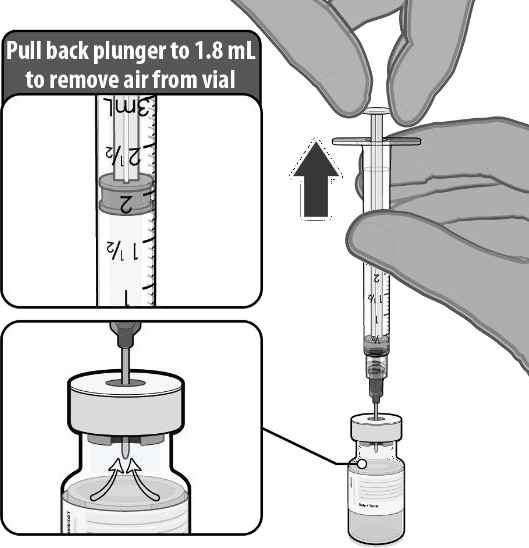 Equalize vial pressure before removing the needle from the vial by withdrawing1.8 mL air into the empty diluent syringe.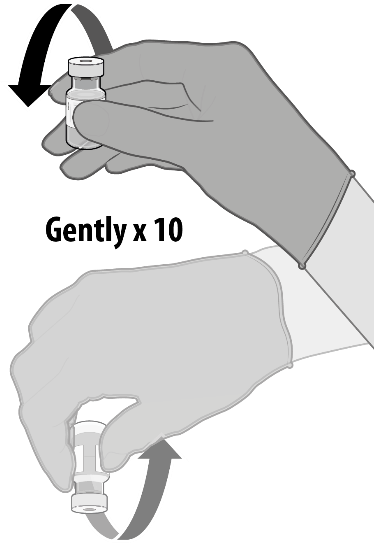 Gently invert the vial containing the Pfizer-BioNTech COVID-19 Vaccine 10 times to mix.Do not shake.Inspect the vaccine in the vial.The vaccine will be an off-white suspension. Do not use if vaccine is discolored or contains particulate matter.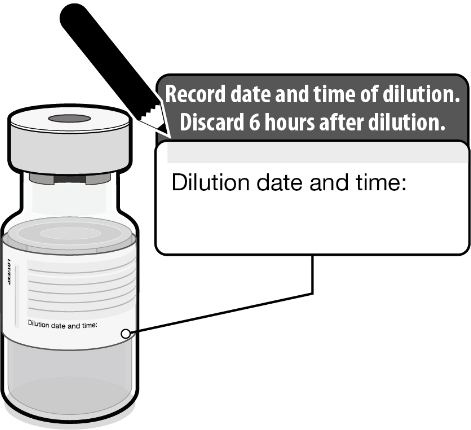 Record the date and time of dilution on the Pfizer-BioNTech COVID-19 Vaccine vial label.Store between 2°C to 25°C (35°F to 77°F).Discard any unused vaccine 6 hours after dilution.PREPARATION OF INDIVIDUAL 0.3 mL DOSES OF PFIZER-BIONTECH COVID-19 VACCINEPREPARATION OF INDIVIDUAL 0.3 mL DOSES OF PFIZER-BIONTECH COVID-19 VACCINE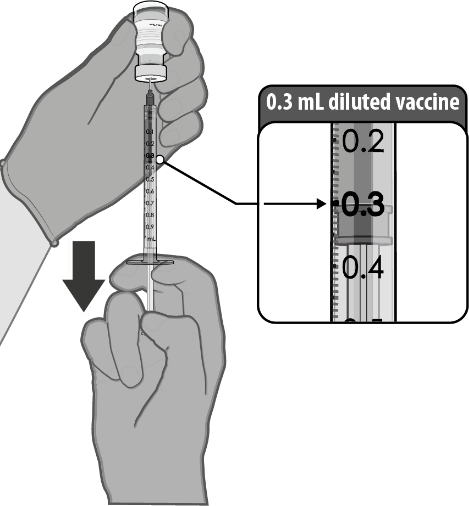 Using aseptic technique, cleanse the vial stopper with a single-use antiseptic swab, and withdraw 0.3 mL of the Pfizer-BioNTech COVID-19 Vaccine preferentially using a low dead-volume syringe and/or needle.Each dose must contain 0.3 mL of vaccine.If the amount of vaccine remaining in the vial cannot provide a full dose of0.3 mL, discard the vial and any excess volume.Administer immediately.WebsiteFax numberTelephone numberwww.pfizersafetyreporting.com1-866-635-83371-800-438-1985Global websiteTelephone numberwww.cvdvaccine.com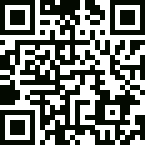 1-877-829-2619 (1-877-VAX-CO19)THAWING PRIOR TO DILUTIONTHAWING PRIOR TO DILUTION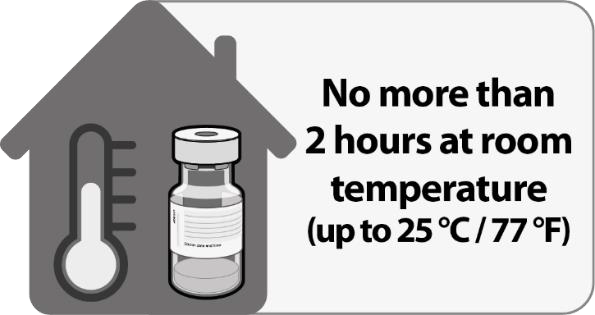 Thaw vial(s) of Pfizer-BioNTech COVID-19 Vaccine before use either by:Allowing vial(s) to thaw in the refrigerator [2ºC to 8ºC (35ºF to 46ºF)]. A carton of vials may take up to 3 hours to thaw, and thawed vials can be stored in the refrigerator for up to five days(120 hours).Allowing vial(s) to sit at room temperature [up to 25ºC (77ºF)] for 30 minutes.Using either thawing method, vials must reach room temperature before dilution and must be diluted within 2 hours.Before dilution invert vaccine vial gently 10 times.Do not shake.Inspect the liquid in the vial prior to dilution. The liquid is a white to off-white suspension and may contain white to off-white opaque amorphous particles.Do not use if liquid is discolored or if other particles are observed.DILUTIONDILUTIONObtain sterile 0.9% Sodium Chloride Injection, USP. Use only this as the diluent.Using aseptic technique, withdraw 1.8 mL of diluent into a transfer syringe (21-gauge or narrower needle).Cleanse the vaccine vial stopper with a single-use antiseptic swab.Add 1.8 mL of 0.9% Sodium Chloride Injection, USP into the vaccine vial.Equalize vial pressure before removing the needle from the vial by withdrawing 1.8 mL air into the empty diluent syringe.Gently invert the vial containing thePfizer-BioNTech COVID-19 Vaccine 10 times to mix.Do not shake.Inspect the vaccine in the vial.The vaccine will be an off-white suspension. Do not use if vaccine is discolored or contains particulate matter.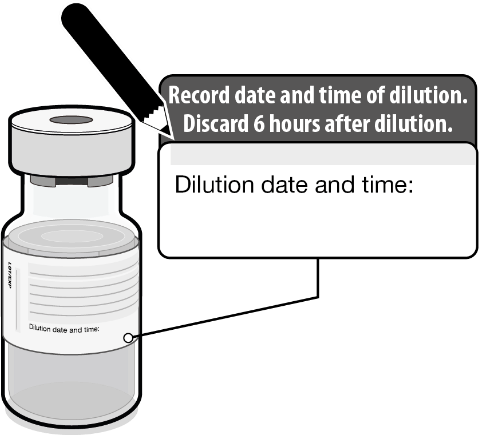 Record the date and time of dilution on the Pfizer-BioNTech COVID-19 Vaccine vial label.Store between 2°C to 25°C (35°F to 77°F).Discard any unused vaccine 6 hours after dilution.PREPARATION OF INDIVIDUAL 0.3 mL DOSES OF PFIZER-BIONTECH COVID-19 VACCINEPREPARATION OF INDIVIDUAL 0.3 mL DOSES OF PFIZER-BIONTECH COVID-19 VACCINEUsing aseptic technique, cleanse the vial stopper with a single-use antiseptic swab, and withdraw 0.3 mL of the Pfizer-BioNTech COVID-19 Vaccine preferentially using low dead-volume syringes and/or needles.Each dose must contain 0.3 mL of vaccine.If the amount of vaccine remaining in the vial cannot provide a full dose of 0.3 mL, discard the vial and any excess volume.Administer immediately.Pfizer-BioNTech COVID-19 Vaccine Dose 1Na=2291nb (%)Placebo Dose 1 Na=2298nb (%)Pfizer-BioNTech COVID-19 Vaccine Dose 2Na=2098nb (%)Placebo Dose 2 Na=2103nb (%)RednesscRednesscRednesscRednesscRednesscAny (>2 cm)104 (4.5)26 (1.1)123 (5.9)14 (0.7)Mild70 (3.1)16 (0.7)73 (3.5)8 (0.4)Moderate28 (1.2)6 (0.3)40 (1.9)6 (0.3)Severe6 (0.3)4 (0.2)10 (0.5)0 (0.0)SwellingcSwellingcSwellingcSwellingcSwellingcAny (>2 cm)132 (5.8)11 (0.5)132 (6.3)5 (0.2)Mild88 (3.8)3 (0.1)80 (3.8)3 (0.1)Moderate39 (1.7)5 (0.2)45 (2.1)2 (0.1)Severe5 (0.2)3 (0.1)7 (0.3)0 (0.0)Pain at the injection sitedPain at the injection sitedPain at the injection sitedPain at the injection sitedPain at the injection sitedAny1904 (83.1)322 (14.0)1632 (77.8)245 (11.7)Mild1170 (51.1)308 (13.4)1039 (49.5)225 (10.7)Moderate710 (31.0)12 (0.5)568 (27.1)20 (1.0)Severe24 (1.0)2 (0.1)25 (1.2)0 (0.0)Pfizer-BioNTech COVID-19 Vaccine Dose 1Na=2291nb (%)Placebo Dose 1 Na=2298nb (%)Pfizer-BioNTech COVID-19 Vaccine Dose 2Na=2098nb (%)Placebo Dose 2 Na=2103nb (%)FeverFeverFeverFeverFever≥38.0℃85 (3.7)20 (0.9)331 (15.8)10 (0.5)≥38.0℃ to 38.4℃64 (2.8)10 (0.4)194 (9.2)5 (0.2)>38.4℃ to 38.9℃15 (0.7)5 (0.2)110 (5.2)3 (0.1)>38.9℃ to 40.0℃6 (0.3)3 (0.1)26 (1.2)2 (0.1)>40.0℃0 (0.0)2 (0.1)1 (0.0)0 (0.0)FatiguecFatiguecFatiguecFatiguecFatiguecAny1085 (47.4)767 (33.4)1247 (59.4)479 (22.8)Mild597 (26.1)467 (20.3)442 (21.1)248 (11.8)Moderate455 (19.9)289 (12.6)708 (33.7)217 (10.3)Severe33 (1.4)11 (0.5)97 (4.6)14 (0.7)Pfizer-BioNTech COVID-19 Vaccine Dose 1Na=2291nb (%)Placebo Dose 1 Na=2298nb (%)Pfizer-BioNTech COVID-19 Vaccine Dose 2Na=2098nb (%)Placebo Dose 2 Na=2103nb (%)HeadachecHeadachecHeadachecHeadachecHeadachecAny959 (41.9)775 (33.7)1085 (51.7)506 (24.1)Mild628 (27.4)505 (22.0)538 (25.6)321 (15.3)Moderate308 (13.4)251 (10.9)480 (22.9)170 (8.1)Severe23 (1.0)19 (0.8)67 (3.2)15 (0.7)ChillscChillscChillscChillscChillscAny321 (14.0)146 (6.4)737 (35.1)79 (3.8)Mild230 (10.0)111 (4.8)359 (17.1)65 (3.1)Moderate82 (3.6)33 (1.4)333 (15.9)14 (0.7)Severe9 (0.4)2 (0.1)45 (2.1)0 (0.0)VomitingdVomitingdVomitingdVomitingdVomitingdAny28 (1.2)28 (1.2)40 (1.9)25 (1.2)Mild24 (1.0)22 (1.0)28 (1.3)16 (0.8)Moderate4 (0.2)5 (0.2)8 (0.4)9 (0.4)Severe0 (0.0)1 (0.0)4 (0.2)0 (0.0)DiarrheaeDiarrheaeDiarrheaeDiarrheaeDiarrheaeAny255 (11.1)270 (11.7)219 (10.4)177 (8.4)Mild206 (9.0)217 (9.4)179 (8.5)144 (6.8)Moderate46 (2.0)52 (2.3)36 (1.7)32 (1.5)Severe3 (0.1)1 (0.0)4 (0.2)1 (0.0)New or worsened muscle paincNew or worsened muscle paincNew or worsened muscle paincNew or worsened muscle paincNew or worsened muscle paincAny487 (21.3)249 (10.8)783 (37.3)173 (8.2)Mild256 (11.2)175 (7.6)326 (15.5)111 (5.3)Moderate218 (9.5)72 (3.1)410 (19.5)59 (2.8)Severe13 (0.6)2 (0.1)47 (2.2)3 (0.1)New or worsened joint paincNew or worsened joint paincNew or worsened joint paincNew or worsened joint paincNew or worsened joint paincAny251 (11.0)138 (6.0)459 (21.9)109 (5.2)Mild147 (6.4)95 (4.1)205 (9.8)54 (2.6)Moderate99 (4.3)43 (1.9)234 (11.2)51 (2.4)Severe5 (0.2)0 (0.0)20 (1.0)4 (0.2)Use of antipyretic or pain medicationf638 (27.8)332 (14.4)945 (45.0)266 (12.6)Pfizer-BioNTech COVID-19 Vaccine Dose 1Na=1802nb (%)Placebo Dose 1 Na=1792nb (%)Pfizer-BioNTech COVID-19 Vaccine Dose 2Na=1660nb (%)Placebo Dose 2 Na=1646nb (%)RednesscRednesscRednesscRednesscRednesscAny (>2 cm)85 (4.7)19 (1.1)120 (7.2)12 (0.7)Mild55 (3.1)12 (0.7)59 (3.6)8 (0.5)Moderate27 (1.5)5 (0.3)53 (3.2)3 (0.2)Severe3 (0.2)2 (0.1)8 (0.5)1 (0.1)SwellingcSwellingcSwellingcSwellingcSwellingcAny (>2 cm)118 (6.5)21 (1.2)124 (7.5)11 (0.7)Mild71 (3.9)10 (0.6)68 (4.1)5 (0.3)Moderate45 (2.5)11 (0.6)53 (3.2)5 (0.3)Severe2 (0.1)0 (0.0)3 (0.2)1 (0.1)Pain at the injection sitedPain at the injection sitedPain at the injection sitedPain at the injection sitedPain at the injection sitedAny (>2 cm)1282 (71.1)166 (9.3)1098 (66.1)127 (7.7)Mild1008 (55.9)160 (8.9)792 (47.7)125 (7.6)Moderate270 (15.0)6 (0.3)298 (18.0)2 (0.1)Severe4 (0.2)0 (0.0)8 (0.5)0 (0.0)Pfizer-BioNTech COVID-19 Vaccine Dose 1Na=1802nb (%)Placebo Dose 1 Na=1792nb (%)Pfizer-BioNTech COVID-19 Vaccine Dose 2Na=1660nb (%)Placebo Dose 2 Na=1646nb (%)FeverFeverFeverFeverFever≥38.0℃26 (1.4)7 (0.4)181 (10.9)4 (0.2)≥38.0℃ to 38.4℃23 (1.3)2 (0.1)131 (7.9)2 (0.1)>38.4℃ to 38.9℃1 (0.1)3 (0.2)45 (2.7)1 (0.1)>38.9℃ to 40.0℃1 (0.1)2 (0.1)5 (0.3)1 (0.1)>40.0℃1 (0.1)0 (0.0)0 (0.0)0 (0.0)FatiguecFatiguecFatiguecFatiguecFatiguecAny615 (34.1)405 (22.6)839 (50.5)277 (16.8)Mild373 (20.7)252 (14.1)351 (21.1)161 (9.8)Moderate240 (13.3)150 (8.4)442 (26.6)114 (6.9)Severe2 (0.1)3 (0.2)46 (2.8)2 (0.1)Pfizer-BioNTech COVID-19 Vaccine Dose 1Na=1802nb (%)Placebo Dose 1 Na=1792nb (%)Pfizer-BioNTech COVID-19 Vaccine Dose 2Na=1660nb (%)Placebo Dose 2 Na=1646nb (%)HeadachecHeadachecHeadachecHeadachecHeadachecAny454 (25.2)325 (18.1)647 (39.0)229 (13.9)Mild348 (19.3)242 (13.5)422 (25.4)165 (10.0)Moderate104 (5.8)80 (4.5)216 (13.0)60 (3.6)Severe2 (0.1)3 (0.2)9 (0.5)4 (0.2)ChillscChillscChillscChillscChillscAny113 (6.3)57 (3.2)377 (22.7)46 (2.8)Mild87 (4.8)40 (2.2)199 (12.0)35 (2.1)Moderate26 (1.4)16 (0.9)161 (9.7)11 (0.7)Severe0 (0.0)1 (0.1)17 (1.0)0 (0.0)VomitingdVomitingdVomitingdVomitingdVomitingdAny9 (0.5)9 (0.5)11 (0.7)5 (0.3)Mild8 (0.4)9 (0.5)9 (0.5)5 (0.3)Moderate1 (0.1)0 (0.0)1 (0.1)0 (0.0)Severe0 (0.0)0 (0.0)1 (0.1)0 (0.0)DiarrheaeDiarrheaeDiarrheaeDiarrheaeDiarrheaeAny147 (8.2)118 (6.6)137 (8.3)99 (6.0)Mild118 (6.5)100 (5.6)114 (6.9)73 (4.4)Moderate26 (1.4)17 (0.9)21 (1.3)22 (1.3)Severe3 (0.2)1 (0.1)2 (0.1)4 (0.2)New or worsened muscle paincNew or worsened muscle paincNew or worsened muscle paincNew or worsened muscle paincNew or worsened muscle paincAny251 (13.9)149 (8.3)477 (28.7)87 (5.3)Mild168 (9.3)100 (5.6)202 (12.2)57 (3.5)Moderate82 (4.6)46 (2.6)259 (15.6)29 (1.8)Severe1 (0.1)3 (0.2)16 (1.0)1 (0.1)New or worsened joint paincNew or worsened joint paincNew or worsened joint paincNew or worsened joint paincNew or worsened joint paincAny155 (8.6)109 (6.1)313 (18.9)61 (3.7)Mild101 (5.6)68 (3.8)161 (9.7)35 (2.1)Moderate52 (2.9)40 (2.2)145 (8.7)25 (1.5)Severe2 (0.1)1 (0.1)7 (0.4)1 (0.1)Use of antipyretic or pain medication358 (19.9)213 (11.9)625 (37.7)161 (9.8)Pfizer-BioNTech COVID-19 Vaccine Dose 1Na=1127nb (%)Placebo Dose 1 Na=1127nb (%)Pfizer-BioNTech COVID-19 Vaccine Dose 2Na=1097nb (%)Placebo Dose 2 Na=1078nb (%)RednesscRednesscRednesscRednesscRednesscAny (>2 cm)65 (5.8)12 (1.1)55 (5.0)10 (0.9)Mild44 (3.9)11 (1.0)29 (2.6)8 (0.7)Moderate20 (1.8)1 (0.1)26 (2.4)2 (0.2)Severe1 (0.1)0 (0.0)0 (0.0)0 (0.0)SwellingcSwellingcSwellingcSwellingcSwellingcAny (>2 cm)78 (6.9)11 (1.0)54 (4.9)6 (0.6)Mild55 (4.9)9 (0.8)36 (3.3)4 (0.4)Moderate23 (2.0)2 (0.2)18 (1.6)2 (0.2)Severe0 (0.0)0 (0.0)0 (0.0)0 (0.0)Pain at the injection sitedPain at the injection sitedPain at the injection sitedPain at the injection sitedPain at the injection sitedAny971 (86.2)263 (23.3)866 (78.9)193 (17.9)Mild467 (41.4)227 (20.1)466 (42.5)164 (15.2)Moderate493 (43.7)36 (3.2)393 (35.8)29 (2.7)Severe11 (1.0)0 (0.0)7 (0.6)0 (0.0)Pfizer-BioNTech COVID-19 Vaccine Dose 1Na=1127nb (%)Placebo Dose 1 Na=1127nb (%)Pfizer-BioNTech COVID-19 Vaccine Dose 2Na=1097nb (%)Placebo Dose 2 Na=1078nb (%)FeverFeverFeverFeverFever≥38.0℃114 (10.1)12 (1.1)215 (19.6)7 (0.6)≥38.0℃ to 38.4℃74 (6.6)8 (0.7)107 (9.8)5 (0.5)>38.4℃ to 38.9℃29 (2.6)2 (0.2)83 (7.6)1 (0.1)>38.9℃ to 40.0℃10 (0.9)2 (0.2)25 (2.3)1 (0.1)>40.0℃1 (0.1)0 (0.0)0 (0.0)0 (0.0)FatiguecFatiguecFatiguecFatiguecFatiguecAny677 (60.1)457 (40.6)726 (66.2)264 (24.5)Mild278 (24.7)250 (22.2)232 (21.1)133 (12.3)Moderate384 (34.1)199 (17.7)468 (42.7)127 (11.8)Severe15 (1.3)8 (0.7)26 (2.4)4 (0.4)HeadachecHeadachecHeadachecHeadachecHeadachecAny623 (55.3)396 (35.1)708 (64.5)263 (24.4)Mild361 (32.0)256 (22.7)302 (27.5)169 (15.7)Moderate251 (22.3)131 (11.6)384 (35.0)93 (8.6)Severe11 (1.0)9 (0.8)22 (2.0)1 (0.1)ChillscChillscChillscChillscChillscAny311 (27.6)109 (9.7)455 (41.5)73 (6.8)Mild195 (17.3)82 (7.3)221 (20.1)52 (4.8)Moderate111 (9.8)25 (2.2)214 (19.5)21 (1.9)Severe5 (0.4)2 (0.2)20 (1.8)0 (0.0)VomitingdVomitingdVomitingdVomitingdVomitingdAny31 (2.8)10 (0.9)29 (2.6)12 (1.1)Mild30 (2.7)8 (0.7)25 (2.3)11 (1.0)Moderate0 (0.0)2 (0.2)4 (0.4)1 (0.1)Severe1 (0.1)0 (0.0)0 (0.0)0 (0.0)DiarrheaeDiarrheaeDiarrheaeDiarrheaeDiarrheaeAny90 (8.0)82 (7.3)65 (5.9)43 (4.0)Mild77 (6.8)72 (6.4)59 (5.4)38 (3.5)Moderate13 (1.2)10 (0.9)6 (0.5)5 (0.5)Severe0 (0.0)0 (0.0)0 (0.0)0 (0.0)New or worsened muscle paincNew or worsened muscle paincNew or worsened muscle paincNew or worsened muscle paincNew or worsened muscle paincAny272 (24.1)148 (13.1)355 (32.4)90 (8.3)Mild125 (11.1)88 (7.8)152 (13.9)51 (4.7)Moderate145 (12.9)60 (5.3)197 (18.0)37 (3.4)Severe2 (0.2)0 (0.0)6 (0.5)2 (0.2)Pfizer-BioNTech COVID-19 Vaccine Dose 1Na=1127nb (%)Placebo Dose 1 Na=1127nb (%)Pfizer-BioNTech COVID-19 Vaccine Dose 2Na=1097nb (%)Placebo Dose 2 Na=1078nb (%)New or worsened joint paincNew or worsened joint paincNew or worsened joint paincNew or worsened joint paincNew or worsened joint paincAny109 (9.7)77 (6.8)173 (15.8)51 (4.7)Mild66 (5.9)50 (4.4)91 (8.3)30 (2.8)Moderate42 (3.7)27 (2.4)78 (7.1)21 (1.9)Severe1 (0.1)0 (0.0)4 (0.4)0 (0.0)Use of antipyretic or pain medicationf413 (36.6)111 (9.8)557 (50.8)95 (8.8)WebsiteFax numberTelephone numberwww.pfizersafetyreporting.com1-866-635-83371-800-438-1985Pfizer-BioNTech COVID-19 Vaccine (N=18,242)n (%)Placebo (N=18,379) n (%)SexMale9318 (51.1)9225 (50.2)Female8924 (48.9)9154 (49.8)Age (years)Mean (SD)50.6 (15.70)50.4 (15.81)Median52.052.0Min, max(12, 89)(12, 91)Age group≥12 through 15 yearsb46 (0.3)42 (0.2)≥16 through 17 years66 (0.4)68 (0.4)≥16 through 64 years14,216 (77.9)14,299 (77.8)≥65 through 74 years3176 (17.4)3226 (17.6)≥75 years804 (4.4)812 (4.4)RaceWhite15,110 (82.8)15,301 (83.3)Black or African American1617 (8.9)1617 (8.8)American Indian or Alaska Native118 (0.6)106 (0.6)Asian815 (4.5)810 (4.4)Native Hawaiian or other Pacific Islander48 (0.3)29 (0.2)Otherc534 (2.9)516 (2.8)Pfizer-BioNTech COVID-19 Vaccine (N=18,242)n (%)Placebo (N=18,379)n (%)EthnicityHispanic or Latino4886 (26.8)4857 (26.4)Not Hispanic or Latino13,253 (72.7)13,412 (73.0)Not reported103 (0.6)110 (0.6)ComorbiditiesdYes8432 (46.2)8450 (46.0)No9810 (53.8)9929 (54.0)First COVID-19 occurrence from 7 days after Dose 2 in participants without evidence of prior SARS-CoV-2 infection*First COVID-19 occurrence from 7 days after Dose 2 in participants without evidence of prior SARS-CoV-2 infection*First COVID-19 occurrence from 7 days after Dose 2 in participants without evidence of prior SARS-CoV-2 infection*First COVID-19 occurrence from 7 days after Dose 2 in participants without evidence of prior SARS-CoV-2 infection*SubgroupPfizer-BioNTech COVID-19 Vaccine Na=18,198Cases n1bSurveillance Timec (n2d)Placebo Na=18,325Cases n1bSurveillance Timec (n2d)Vaccine Efficacy % (95% CI)All subjectse82.214 (17,411)1622.222 (17,511)95.0 (90.3, 97.6)f16 through 64 years71.706 (13,549)1431.710 (13,618)95.1 (89.6, 98.1)g65 years and older10.508 (3848)190.511 (3880)94.7 (66.7, 99.9)gFirst COVID-19 occurrence from 7 days after Dose 2 in participants with or without evidence of prior SARS-CoV-2 infectionFirst COVID-19 occurrence from 7 days after Dose 2 in participants with or without evidence of prior SARS-CoV-2 infectionFirst COVID-19 occurrence from 7 days after Dose 2 in participants with or without evidence of prior SARS-CoV-2 infectionFirst COVID-19 occurrence from 7 days after Dose 2 in participants with or without evidence of prior SARS-CoV-2 infectionSubgroupPfizer-BioNTech COVID-19 Vaccine Na=19,965Cases n1bSurveillance Timec (n2d)Placebo Na=20,172Cases n1bSurveillance Timec (n2d)Vaccine Efficacy % (95% CI)All subjectse92.332 (18,559)1692.345 (18,708)94.6 (89.9, 97.3)f16 through 64 years81.802 (14,501)1501.814 (14,627)94.6 (89.1, 97.7)g65 years and older10.530 (4044)190.532 (4067)94.7 (66.8, 99.9)gFirst COVID-19 occurrence from 7 days after Dose 2 in adolescents 12 through 15 years of age without evidence of prior SARS-CoV-2 infection*First COVID-19 occurrence from 7 days after Dose 2 in adolescents 12 through 15 years of age without evidence of prior SARS-CoV-2 infection*First COVID-19 occurrence from 7 days after Dose 2 in adolescents 12 through 15 years of age without evidence of prior SARS-CoV-2 infection*First COVID-19 occurrence from 7 days after Dose 2 in adolescents 12 through 15 years of age without evidence of prior SARS-CoV-2 infection*Pfizer-BioNTech COVID-19 Vaccine Na=1005Cases n1bSurveillance Timec (n2d)Placebo Na=978Cases n1bSurveillance Timec (n2d)Vaccine Efficacy % (95% CIe)Adolescents12 through 15 years of age00.154 (1001)160.147 (972)100.0 (75.3, 100.0)First COVID-19 occurrence from 7 days after Dose 2 in adolescents 12 through 15 years of age with or without evidence of prior SARS-CoV-2 infectionFirst COVID-19 occurrence from 7 days after Dose 2 in adolescents 12 through 15 years of age with or without evidence of prior SARS-CoV-2 infectionFirst COVID-19 occurrence from 7 days after Dose 2 in adolescents 12 through 15 years of age with or without evidence of prior SARS-CoV-2 infectionFirst COVID-19 occurrence from 7 days after Dose 2 in adolescents 12 through 15 years of age with or without evidence of prior SARS-CoV-2 infectionPfizer-BioNTech COVID-19 Vaccine Na=1119Cases n1bSurveillance Timec (n2d)PlaceboNa=1110Cases n1bSurveillance Timec (n2d)Vaccine Efficacy % (95% CIe)Adolescents12 through 15 years of age00.170 (1109)180.163 (1094)100.0 (78.1, 100.0)Pfizer-BioNTech COVID-19 VaccinePfizer-BioNTech COVID-19 Vaccine12 Through 15 Years na=19016 Through 25 Years na=17012 Through 15 Years/16 Through 25 Years12 Through 15 Years/16 Through 25 YearsAssayTime PointbGMTc (95% CIc)GMTc (95% CIc)GMRd (95% CId)Met Noninferiority Objectivee (Y/N)SARS-CoV-2neutralization assay - NT50 (titer)f1 month after Dose 21239.5(1095.5, 1402.5)705.1(621.4, 800.2)1.76(1.47, 2.10)YWebsiteTelephone numberwww.cvdvaccine.com1-877-829-2619 (1-877-VAX-CO19)